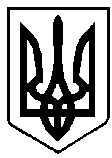                                        ВАРАСЬКА МІСЬКА РАДА       Проєкт Н.КОЛЕСІНСЬКА_________ сесія VIII скликанняР І Ш Е Н Н Я02.03.2023                                                    м.Вараш                            №2341-ПРР-VIII-4200З метою приведення установчих документів Відділу архітектури та містобудування виконавчого комітету Вараської міської ради до вимог чинного законодавства України, відповідно до постанови Кабінету Міністрів України від 29 квітня 2015 р. №321 «Про затвердження Порядку переведення дачних і садових будинків, що відповідають державним будівельним нормам, у жилі будинки», відповідно до статті 13 Закону України «Про архітектурну діяльність», Закону України «Про регулювання містобудівної діяльності», Закону України «Про державну реєстрацію юридичних осіб, фізичних осіб-підприємців та громадських формувань», статті 13 Закону України «Про архітектурну діяльність», Закону України «Про регулювання містобудівної діяльності», керуючись статтею 26, частиною четвертою статті 54, частиною першою статті 59 Закону України «Про місцеве самоврядування в Україні», Вараська міська радаВИРІШИЛА:Внести до установчих документів (Положення)  Відділу архітектури та містобудування виконавчого комітету Вараської міської ради №4200-П-01  такі зміни, зокрема:В розділі ЗАГАЛЬНІ ПОЛОЖЕННЯ  пункт 1.14 викласти в новій редакції: «Місцезнаходження Відділу: 34403, майдан Незалежності, будинок 2 , м. Вараш, Вараський район, Рівненська область, Україна.»Затвердити Положення про відділ архітектури та містобудування виконавчого комітету Вараської міської ради, що затверджене рішенням Вараської міської ради від 14.04.2021  №306, в новій редакції згідно з додатком.3. Уповноважити виконуючу обов’язки  начальника відділу архітектури та містобудування виконавчого комітету Вараської міської ради Наталію КОЛЕСІНСЬКУ заповнити, підписати та подати всі необхідні документи для проведення державної реєстрації  змін до установчих документів в установленому законом порядку. Здійснити реєстрацію протягом десяти робочих днів з моменту прийняття рішення.4. Визнати таким, що втратило чинність рішення Вараської міської ради від 23.02.2022 № 1300-PP-VIII «Про затвердження Положення про відділ архітектури та містобудування виконавчого комітету Вараської міської ради в новій редакції».5. Контроль за виконанням рішення  покласти на першого заступника міського голови Павла ПАВЛИШИНА та постійну депутатську комісію з питань депутатської діяльності, законності та правопорядку.Міський голова							Олександр МЕНЗУЛПро внесення змін до установчих документів та затвердження Положення про відділ архітектури та містобудування виконавчого комітету Вараської міської ради в новій редакції 